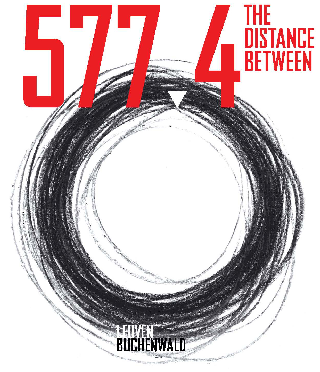 Leuvens onderwijsprojectWeimar – Buchenwald (D)een zesdaagse studiereis voor laatstejaars uit het secundair onderwijs
5 – 10 maart 202312– 17 maart 202319 – 24 maart 2023InschrijvingsformulierWeimar - Buchenwaldnaam van de school: ……………………………………………………………….adres: …………………………………………………………………………………………………………….telefoon: ………………………………………………………………………………………………………..directie: ……………………………………………………………………………………….................contactpersoon project Buchenwald – Weimar: ………………………………………….e-mail: ..………………………………………………………………….…………………………………….aantal en andere begeleiders:……………………………………………………………………………………………………………………………………………………………………………………………………………………………………………………………………………………………………………………………deelnemende klas(sen):studierichting(en): ……………………………………………………………………………………….aantal leerlingen: ………………………………………(max.25 leerlingen per school)prijs per deelnemer: € 302 (verblijf en programma onder voorbehoud van de normale sociale omgangsregels)Vervoer is voor rekening van de stad Leuven.periode 	5 – 10  maart 2023	12 – 17 maart 2023	19 – 24 maart 2023motivering:Hoe wordt dit project ingepast in het pedagogisch programma van de school?Opsomming van de leervakken waarin aandacht wordt besteed aan dit project:……………………………………………………………………………………………………………………………………………………………………………………………………………………………………………………………………………………………………………………………………………………………………………………………………………………………………………………………………………………De verbintenis om het project voor te stellen aan de mede-leerlingen van de school en aan het publiek tijdens een terugkomdag (woensdag 19 april 2023) in 30CC/Schouwburg.□  akkoordnamens de school,					datum: (handtekening + naam + functie)